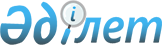 Об утверждении положения о государственном учреждении "Отдел физической культуры и спорта города Шымкента"
					
			Утративший силу
			
			
		
					Постановление акимата города Шымкент Южно-Казахстанской области от 16 апреля 2015 года № 474. Зарегистрировано Департаментом юстиции Южно-Казахстанской области 28 апреля 2015 года № 3159. Утратило силу постановлением акимата города Шымкент Южно-Казахстанской области от 4 мая 2016 года № 790      Сноска. Утратило силу постановлением акимата города Шымкент Южно-Казахстанской области от 04.05.2016 № 790.

      В соответствии с пунктом 2 статьи 31 Закона Республики Казахстан от 23 января 2001 года "О местном государственном управлении и самоуправлении в Республике Казахстан", Законом Республики Казахстан от 1 марта 2011 года "О государственном имуществе" и Указом Президента Республики Казахстан от 29 октября 2012 года "Об утверждении Типового положения государственного органа Республики Казахстан", акимат города Шымкента ПОСТАНОВЛЯЕТ:

      1. Утвердить положение о государственном учреждении "Отдел физической культуры и спорта города Шымкента" согласно приложению к настоящему постановлению.

      2. Контроль за исполнением настоящего постановления возложить на руководителя отдела физической культуры и спорта города Шымкента Кыркбаева П.Н.

      3. Настоящее постановление вводится в действие со дня его первого официального опубликования.

 ПОЛОЖЕНИЕ
о государственном учреждении "Отдел физической культуры и спорта города Шымкента"
1. Общие положения      1. Государственное учреждение "Отдел физической культуры и спорта города Шымкента" является государственным органом Республики Казахстан, осуществляющим руководство в сфере физической культуры и спорта.

      2. Государственное учреждение "Отдел физической культуры и спорта города Шымкента" не имеет ведомств.

      3. Государственное учреждение "Отдел физической культуры и спорта города Шымкента" осуществляет свою деятельность в соответствии с Конституцией и законами Республики Казахстан, актами Президента и Правительства Республики Казахстан, иными нормативными правовыми актами, а также настоящим Положением.

      4. Государственное учреждение "Отдел физической культуры и спорта города Шымкента" является юридическим лицом в организационно-правовой форме государственного учреждения, имеет печати и штампы со своим наименованием на государственном языке, бланки установленного образца, в соответствии с законодательством Республики Казахстан счета в органах казначейства.

      5. Государственное учреждение "Отдел физической культуры и спорта города Шымкента" вступает в гражданско-правовые отношения от собственного имени.

      6. Государственное учреждение "Отдел физической культуры и спорта города Шымкента" имеет право выступать стороной гражданско-правовых отношений от имени государства, если оно уполномочено на это в соответствии с законодательством.

      7. Государственное учреждение "Отдел физической культуры и спорта города Шымкента" по вопросам своей компетенции в установленном законодательством порядке принимает решения, оформляемые приказами руководителя государственного учреждения "Отдел физической культуры и спорта города Шымкента" и другими актами, предусмотренными законодательством Республики Казахстан.

      8. Структура и лимит штатной численности государственного учреждения "Отдел физической культуры и спорта города Шымкента" утверждаются в соответствии с действующим законодательством.

      9. Местонахождение юридического лица: Республика Казахстан, Южно-Казахстанская область, город Шымкент, Аль-Фарабийский район, улица М.Х. Дулати № 6, индекс 160000.

      10. Полное наименование государственного органа - государственное учреждение "Отдел физической культуры и спорта города Шымкента".

      11. Настоящее Положение является учредительным документом государственного учреждения "Отдел физической культуры и спорта города Шымкента".

      12. Финансирование деятельности государственного учреждения "Отдел физической культуры и спорта города Шымкента" осуществляется из местного бюджета.

      13. Государственному учреждению "Отдел физической культуры и спорта города Шымкента" запрещается вступать в договорные отношения с субъектами предпринимательства на предмет выполнения обязанностей, являющихся функциями государственного учреждения "Отдел физической культуры и спорта города Шымкента".

      Если государственному учреждению "Отдел физической культуры и спорта города Шымкента" законодательными актами предоставлено, право осуществлять приносящую доходы деятельность, то доходы, полученные от такой деятельности, направляются в доход государственного бюджета.

 2. Миссия, основные задачи, функции, права и обязанности государственного органа      14. Миссия государственного учреждения "Отдел физической культуры и спорта города Шымкента": реализация государственной политики в сфере физической культуры и спорта.

      15. Задачи:

      1) обеспечение безопасности жизни и здоровья лиц, занимающихся физической культурой и спортом, а также участников и зрителей физкультурно-оздоровительных и спортивных мероприятий и соблюдение общественного порядка в местах проведения спортивно-массовых мероприятий;

      2) поддержка и стимулирование физической культуры и спорта;

      3) содействие развитию всех видов спорта с учетом социальной и образовательной функций, а также специфики их структуры, основанной на принципе добровольной деятельности.

      16. Функции:

      1) создает инфраструктуру для занятий спортом физических лиц по месту жительства и в местах их массового отдыха;

      2) обеспечивает подготовку городских сборных команд по видам спорта и их выступления на областных спортивных соревнованиях;

      3) обеспечивает развитие массового спорта и национальных видов спорта в городе;

      4) координирует деятельность городских физкультурно-спортивных организаций;

      5) присваивает спортсменам спортивные разряды: спортсмен 2 разряда, спортсмен 3 разряда, спортсмен 1 юношеского разряда, спортсмен 2 юношеского разряда, спортсмен 3 юношеского разряда;

      6) присваивает квалификационные категории: тренер высшего уровня квалификации второй категории, тренер среднего уровня квалификации второй категории, методист высшего уровня квалификации второй категории, методист среднего уровня квалификации второй категории, инструктор-спортсмен высшего уровня квалификации второй категории, спортивный судья;

      7) реализует единый региональный календарь спортивно-массовых мероприятий;

      8) координирует организацию и проведение спортивных мероприятий в городе;

      9) осуществляет сбор, анализ и предоставляет местному исполнительному органу области информацию по развитию физической культуры и спорта в городе по форме и в сроки, установленные законодательством Республики Казахстан;

      10) организует медицинское обеспечение официальных физкультурных и спортивных мероприятий;

      11) обеспечивает общественный порядок и общественную безопасность при проведении физкультурных и спортивных мероприятий;

      12) координирует вопросы строительства спортивных сооружений на территории города и обеспечивает их доступность населению;

      13) оказывает методическую и консультативную помощь спортивным организациям;

      14) обеспечивает деятельность городских неспециализированных детско-юношеских школ;

      15) руководство и контроль за работой по выполнению тестов Первого Президента Республики Казахстан;

      16) осуществляет в интересах местного государственного управления иные полномочия, возлагаемые на местные исполнительные органы законодательством Республики Казахстан.

      17. Права и обязанности:

      1) организует порядок проведения совещаний, участвует в заседаниях акимата города;

      2) обеспечивает освещение деятельности государственного учреждения "Отдел физической культуры и спорта города Шымкента" в средствах массовой информации;

      3) государственное учреждение "Отдел физической культуры и спорта города Шымкента" осуществляет полномочия в соответствии с законами Республики Казахстан, актами Президента и Правительства Республики Казахстан, настоящим Положением. 

 3. Организация деятельности государственного органа      18. Руководство государственным учреждением "Отдел физической культуры и спорта города Шымкента" осуществляется первым руководителем, который несет персональную ответственность за выполнение возложенных на государственное учреждение "Отдел физической культуры и спорта города Шымкента" задач и осуществление им своих функций.

      19. Первый руководитель государственного учреждения "Отдел физической культуры и спорта города Шымкента" назначается на должность и освобождается от должности акимом города Шымкент.

      20. Первый руководитель государственного учреждения "Отдел физической культуры и спорта города Шымкента" имеет заместителей, которые назначаются на должности и освобождаются от должностей в соответствии с законодательством Республики Казахстан.

      21. Полномочия первого руководителя государственного учреждения "Отдел физической культуры и спорта города Шымкента":

      1) утверждает планы работ государственного учреждения;

      2) действует от имени государственного учреждения;

      3) выдает доверенности;

      4) в установленном законодательством порядке поощряет работников государственного учреждения и налагает на них дисциплинарные взыскания;

      5) издает приказы, подписывает служебную документацию в пределах своей компетенции;

      6) утверждает внутренний трудовой распорядок государственного учреждения;

      7) осуществляет контроль за соблюдением Закона Республики Казахстан "О государственной службе" в государственном учреждении;

      8) осуществляет личный прием граждан;

      9) осуществляет полномочия, предусмотренные законодательными актами Республики Казахстан;

      10) несет персональную ответственность за исполнение антикоррупционного законодательства.

      Исполнение полномочий первого руководителя государственного учреждения "Отдел физической культуры и спорта города Шымкента" в период его отсутствия осуществляется лицом, его замещающим в соответствии с действующим законодательством.

      22. Первый руководитель определяет полномочия своих заместителей в соответствии с действующим законодательством. 

 4. Имущество государственного органа      23. Государственное учреждение "Отдел физической культуры и спорта города Шымкента" может иметь на праве оперативного управления обособленное имущество в случаях, предусмотренных законодательством.

      Имущество государственного учреждения "Отдел физической культуры и спорта города Шымкента" формируется за счет имущества, переданного ему собственником, а также имущества (включая денежные доходы), приобретенного в результате собственной деятельности и иных источников, не запрещенных законодательством Республики Казахстан.

      24. Имущество, закрепленное за государственным учреждением "Отдел физической культуры и спорта города Шымкента" относится к коммунальной собственности.

      25. Государственное учреждение "Отдел физической культуры и спорта города Шымкента" не вправе самостоятельно отчуждать или иным способом распоряжаться закрепленным за ним имуществом и имуществом, приобретенным за счет средств, выданных ему по плану финансирования, если иное не установлено законодательством. 

 5. Реорганизация и упразднение государственного органа      26. Реорганизация и упразднение государственного учреждения "Отдел физической культуры и спорта города Шымкента" осуществляются в соответствии с законодательством Республики Казахстан.


					© 2012. РГП на ПХВ «Институт законодательства и правовой информации Республики Казахстан» Министерства юстиции Республики Казахстан
				
      Аким города

Д. Сатыбалды
 Утверждено постановлением
акимата города Шымкента
от "16" апреля 2015 года
№ 474